AMICALE DES PHILATÉLISTES DE L’OUTAOUAIS2e mise amène le lot à l'encan criéCENTRE COMMUNAUTAIREFONTAINE120, rue Charlevoix, Gatineau, QcCouper ou plier ici - - - - - - - - - - - - - - - - - - - - - - - - - - - - - - - - - - - - - - - - - - - - - - - - - - - - - - - - - - - - - - - - - - - - - - - - - - - - - - - - - - - -1re Mise#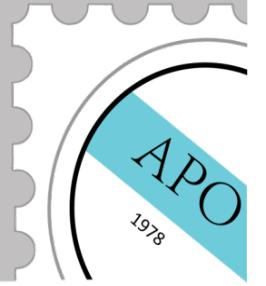 Montant$2e Mise#Montant$# LOT6 Février 20236 Février 20236 Février 20236 Février 2023GAGNANTGAGNANT#GAGNANTGAGNANT$Mise de départ :2 $ min. $ $Vendeur (Prénom, nom):Vendeur (Prénom, nom):CatalogueNom et annéeNom et annéeValeurValeur $$US  $Can  €uroPays / Thème:CanadaCanadaCanadaCanadaCanadaCanadaCanadaCanadaDescription:Conditions :Conditions :G   VG   F   F/VF   VFG   VG   F   F/VF   VFÉtat :État :Usagé   MH   MOG   MLH   MNHUsagé   MH   MOG   MLH   MNHDe 2 $ à 25 $ = augmentation de 1 $	De 26 $ à 49 $ = augmentation de 2 $	+ 50 $ = augmentation de 5 $De 2 $ à 25 $ = augmentation de 1 $	De 26 $ à 49 $ = augmentation de 2 $	+ 50 $ = augmentation de 5 $De 2 $ à 25 $ = augmentation de 1 $	De 26 $ à 49 $ = augmentation de 2 $	+ 50 $ = augmentation de 5 $De 2 $ à 25 $ = augmentation de 1 $	De 26 $ à 49 $ = augmentation de 2 $	+ 50 $ = augmentation de 5 $De 2 $ à 25 $ = augmentation de 1 $	De 26 $ à 49 $ = augmentation de 2 $	+ 50 $ = augmentation de 5 $De 2 $ à 25 $ = augmentation de 1 $	De 26 $ à 49 $ = augmentation de 2 $	+ 50 $ = augmentation de 5 $De 2 $ à 25 $ = augmentation de 1 $	De 26 $ à 49 $ = augmentation de 2 $	+ 50 $ = augmentation de 5 $De 2 $ à 25 $ = augmentation de 1 $	De 26 $ à 49 $ = augmentation de 2 $	+ 50 $ = augmentation de 5 $De 2 $ à 25 $ = augmentation de 1 $	De 26 $ à 49 $ = augmentation de 2 $	+ 50 $ = augmentation de 5 $